Утверждаю.Директор ОАНО «Гимназия  имени Петра Первого» /Галкина О.И./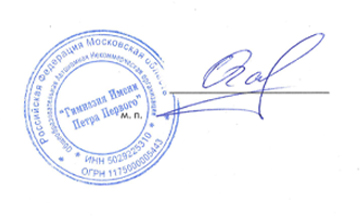 Положение о пансионе ОАНО «Гимназия имени Петра Первого»Общие положения1.1. Настоящее Положение определяет назначение, функции и задачи пансиона далее - Пансион), а также  права и обязанности проживающих и сотрудников.1.2. Пансион  организован для проживания обучающихся и обеспечения гарантий на получение образования обучающихся учреждения.1.3.     Пансион  создается на базе ОАНО «Гимназия  имени Петра Первого».1.4.      Правила проживания в пансионе  разработаны на основании действующего жилищного законодательства, Федерального закона от 29.12.2012 г. № 273-ФЗ «Об образовании в Российской Федерации», Санитарно-гигиенических правил и нормативов «Гигиенические требования к условиям обучения в общеобразовательных учреждениях» СанПиН 2.4.2.821-10,Устава Гимназии.1.5. Пансион  обеспечен помещениями, оборудованием, необходимым для организации самообразования, хозяйственно-бытового и санитарно-гигиенического обслуживания, досуга, быта и отдыха обучающихся, проживающих в нем.1.6.Количество обучающихся, проживающих в  пансионе , определяется общеобразовательным учреждением исходя из запросов населения и наличия условий для проживания.1.5.      Пансион функционирует в течение всего учебного года. С перерывами на каникулярное время. 1.6.      Общее руководство работой пансиона по укреплению и развитию материальной базы, созданию условий безопасности проживающих, организации бытового обслуживания проживающих возлагается на администрацию учреждения.1.7.      Положение о пансионе  является локальным нормативным актом, выполнение которого обязательно для всех проживающих в нем.Организация деятельности  пансиона2.1. Условия проживания:2.1.1 Пансион т имеет необходимые условия для проживания обучающихся:— Отдельные комнаты для спален девочек и мальчиков;— Комната комната для отдыха (возможно совмещение);— Туалетные комнаты для мальчиков и девочек (отдельно)— Помещение для личной гигиены;— Раздевалка для хранения верхней одежды;— Медицинский кабинет;Для организации досуга и воспитательной работы максимально используются учебные помещения, физкультурный зал, музыкальная студия, студия изодеятельности, студия компьютерной техники и т.д.2.1.2.Прием в  пансион  производится при наличии мест в течение всего учебного года по заявлению родителей (законных представителей) о приеме в школу. Прием оформляется приказом по школе.2.1.3. По заявлению родителей (законных представителей) руководитель учреждения отпускает обучающихся, проживающих в пансионе, домой на срок, указанный в заявлении.2.1.4. Временное выбытие обучающихся из пансиона  (на лечение, в детский санаторий, по семейным обстоятельствам) оформляется приказом по школе с указанием документов на временное выбытие. В приказе отмечается возможность обучения по месту временного пребывания.2.1.5.Подвоз обучающихся, проживающих в пансионе, в начале учебной недели и после каникул (а также в конце учебной недели и вначале каникул) организуют родители (законные представители).2.1.6.Для обучающих, проживающих в пансионе, организуется 5-разовое питание.2.1.7.Медицинское обслуживание обучающихся, проживающих в пансионе, осуществляется медицинским работником поликлиники, с которой заключен договор по  медицинскому обслуживанию обучающихся.2.1.8.В соответствии с пунктом 83 Административного регламента предоставления ФМС государственной услуги по регистрационному учету граждан Российской Федерации по месту пребывания и по месту жительства в пределах Российской Федерации, утвержденного Приказом ФМС России от 20 сентября 2007 г. № 208, несовершеннолетние граждане, проживающие в пансионе, временно регистрируются по месту пребывания в соответствии с Правилами в порядке, установленном Регламентом, на срок, указанный в обращении администрации школы.2.2.      Порядок заселения и выселения из пансиона.2.2.1.   Заселение в пансион производится на основании приказа директора учреждения и после подписания двустороннего договора с родителями (законными представителями) обучающегося. 2.2.2.   Заселение как вновь поступивших, так и уже обучающихся в  учреждении производится  01 сентября. Заселение производится в присутствии родителей (законных представителей) обучающихся.2.2.3.   При заселении в пансион обучающиеся и их родители (законные представители) должны быть ознакомлены с Правилами проживания в пансионе, правилами техники безопасности и пожарной безопасности, санитарными требованиями.2.2.4.   Размещение обучающихся в  пансионе производится с соблюдением установленных санитарных норм и в соответствии с настоящим Положением.2.2.5.   Пансион предоставляет обучающимся место в комнате и право пользования помещениями общего пользования, комнатами самоподготовки, комнатами отдыха и др.2.2.6.   В случае возникновения конфликтной ситуации между проживающими в одной комнате обучающимися, администрация  учреждения имеет право расселить воспитанников по своему усмотрению.2.2.7. В каникулярное время  обучающиеся уезжают домой, а в пансионе  проводятся санитарно-гигиенические мероприятия2.2.8.   При отчислении из  учреждения (в том числе и по его окончании) проживающие в трехдневный срок освобождают комнаты.2.3. Порядок входа и выезда из пансиона2.3.1. Проживающие в пансионе обязаны  расписаться в специальном журнале  на вахте при выходе из здания и при въезде.2.3.2. Категорически запрещается вход посторонних лиц на территорию пансиона  без  разрешения дежурного администратора.2.3.3. У каждого обучающегося должно быть заявление от родителей (законных представителей) на имя директора,  в котором  указывается конкретный адрес и телефон, куда и на какое время можно отпускать их ребенка. Без этого заявления и по адресам, не указанным в заявлении, выезд не разрешается.2.3.4. Выезд за пределы  пансиона на выходные, праздничные и каникулярные дни разрешается только  по письменному заявлению родителей (законных представителей), которые фиксируются в журнале «Учет убытия и прибытия обучающихся».2.3.5. Вход в  пансион в рабочие дни  открывается в 18.00 часов.2.4. Проживающие обязаны:2.4.1. На время проживания в пансионе обучающиеся обеспечены местом для сна, мягкой мебелью, спальными принадлежностями, предметами общего пользования, принадлежностями для уборки помещений.2.4.2.  Смена постельного белья производится в установленные сроки.2.4.3. Режим дня и правила поведения обучающихся составляются с учетом возрастных особенностей детей, санитарно-гигиенических требований, утверждаются руководителем учреждения.2.4.4. Запрещается привлекать обучающихся, проживающих в кампусе, к работам, опасным для их жизни и здоровья.2.4..5.Дневные и ночные воспитатели несут ответственность за жизнь и здоровье детей во время работы согласно графику сменности.2.4.6.Взаимоотношения обучающихся с персоналом строятся на основе уважения человеческого достоинства. Не допускается применения к детям методов физического и психического насилия.3. Права проживающих их родителей (законных представителей)3.1. Проживающие имеют право:— проживать в закрепленной за ними жилой комнате весь срок обучения при условии выполнения настоящего Положения  и договора;— пользоваться  всеми помещениями интерната, в том числе помещениями  для самостоятельных занятий,  помещениями культурно-бытового назначения, оборудованием, инвентарем;—  пользоваться, при наличии разрешения, в присутствии воспитателей бытовой техникой с соблюдением правил техники безопасности и правил пожарной безопасности.3.2. Родители (законные представители) проживающих имеют право:—  обращаться к администрации учреждения   с просьбами о своевременном ремонте, замене оборудования и инвентаря, вышедшего из строя не по их вине;—  вносить на рассмотрение администрации  учреждения предложения по улучшению условий проживания в кампусе;— обязаны   возмещать материальный ущерб, нанесенный их ребенком, в соответствии с действующим законодательством РФ и Договором;— обязаны  выполнять условия заключенного с администрацией учреждения  Договора;4. Обязанности проживающих4.1. Проживающим запрещается :—  во время пользования помещениями для самостоятельных занятий и помещениями культурно-бытового назначения соблюдать тишину и не создавать препятствий другим проживающим  в пользовании указанными помещениями;—  строго соблюдать настоящее Положение, правила внутреннего распорядка, правила техники безопасности и правила пожарной и общественной безопасности, нормы культурного поведения;— строго соблюдать инструкции по пользованию бытовыми электроприборами и сантехническим оборудованием (унитазы, умывальники, душевыми кабинами), не допускать их поломки или засорения;—  бережно относиться к помещениям, оборудованию и инвентарю;—  экономно расходовать электроэнергию и воду;—  соблюдать чистоту и порядок в жилых помещениях и местах общего пользования;—  обеспечить возможность осмотра жилой комнаты администрацией  учреждения, с целью контроля за соблюдением настоящего Положения, проверки сохранности имущества, проведения профилактических и других видов работ.— уходя из комнаты, проживающие должны выключать верхний свет, бра,  отключать от сети все имеющиеся разрешенные электроприборы. Не оставлять без присмотра на зарядке сотовые телефоны, ноутбуки— при  обнаружении неисправностей электроприборов, розеток, выключателей,сигнализации, проживающие,  немедленно ставят в известность   воспитателя, который  записывает обращение в тетрадь на вахте.В соответствии с нормами САнПиНа в жилой комнате  интерната запрещается использование  телевизоров, чайников, утюгов. Использование ноутбуков возможно по согласованию с воспитателем и  инженером по техники безопасности.4.2 Проживающим запрещено:— использовать в жилых комнатах кампуса  электроприборы без разрешения службы АХЧ  учреждения.— на основании Правил пожарной безопасности ППБ-101-89 использовать в жилых комнатах пансиона электрообогреватели, электроплитки, электрочайники, кипятильники, утюги, компьютеры, работающие от общей э/сети. При обнаружении в комнате запрещенных электроприборов или нарушении их эксплуатации  производится изъятие с составлением Акта. При обнаружении в комнате оставленных в сети электроприборов, зарядных устройств, сетевых фильтров  производится их изъятие с составлением Акта.—    пользоваться  различными свечами, ароматизированными палочками;—    оставлять на долгое время без присмотра верхний свет;—    использовать настольные лампы для сушки предметов;—    пользоваться неисправными  электроприборами, выключателями, розетками;—    производить самостоятельно ремонт осветительной сети, розеток;—    навешивать любые предметы на провода сигнализации;—    перемещение по коридорам в нижнем белье;—    сидеть на подоконниках;—    открывать хозяйственные помещения, без разрешения входить в них;—    открывать электрические щиты, ящики с пожарными гидрантами;4.3. Проживающим запрещается  хранение скоропортящихся и требующих приготовления пищевых продуктов (мясные, молочные и т.п.) в жилых комнатах пансионаПри обнаружении в комнате скоропортящихся продуктов  воспитатель, медицинский работник, администрация производит их изъятие с составлением Акта.4.4.   Учащимся запрещается  хранение медицинских препаратов в жилых  комнатах. Самостоятельный прием медицинских препаратов запрещен. Обучающимся, проживающим в кампусе,  в случае недомогания следует обращаться за помощью в медицинский пункт  или к воспитателю. Медицинские работники имеют право производить осмотр комнат на предмет наличия медицинских средств. Все незаконно хранящиеся медикаменты изымать с составлением Акта.4.5. Свободное перемещение между этажами разрешается до  21 .00 часа.С 20.00 часов до 21.00 часов, перемещение обучающихся между этажами ограничивается в связи с подготовкой к отбою. После 21.00 часов хождение между этажами прекращается.4.6. Обучающимся запрещается:—  самовольно переселяться из одной комнаты в другую;—  самовольно переносить инвентарь из одной комнаты в другую;—  самовольно производить переделку электропроводки и ремонт электросети;— выполнять в помещении работы или совершать другие действия, создающие повышенный шум и вибрацию, нарушающие нормальные условия проживания лиц в других жилых помещениях. С 21.30 часов до 07.00 часов пользование телевизорами, радиоприемниками, магнитофонами,  мобильными телефонами   и другими  устройствами, создающими  шум;—  наклеивать на стены жилой комнаты и в местах общего пользования, кроме специально отведенных для этих целей мест, объявления, расписания, плакаты;—  незаконно проводить посторонних лиц в пансион и оставлять их на ночь;— предоставлять жилую площадь для проживания другим лицам, в том числе проживающим в других комнатах пансиона;—  содержание в кампусе домашних животных;—  хранение в комнате громоздких вещей, мешающих другим проживающим пользоваться выделенным помещением;—  выбрасывать мусор из окна;—  употреблять нецензурные выражения;—  портить имущество,  разрисовывать  стены, мебель;—  создавать антисанитарное состояние комнат и мест общего пользования.—  устанавливать дополнительные замки на входную дверь помещения, в котором они проживают, переделывать замки и  заменять их без разрешения администрации учреждения;Кроме того учащимся запрещается:— нарушать время подъема и отбоя;— находится в комнате, закрытой на замок;— уезжать в город и за его пределы без заявления;— отсутствовать в пансионе без предупреждения воспитателя;— нахождение после 21.00 часов  посторонних лиц в комнате;— находиться после 21.00 на чужом этаже;— не соблюдать режим тишины в часы самоподготовки и после отбоя;— нарушать лечебный режим во время болезни;— нарушать правила поведения в столовой;4.7. Проживающим категорически запрещается:— употребление или хранение любого количества наркотических и психотропных веществ;— появляться в  интернате в нетрезвом состоянии, потреблять (распивать) и хранить спиртные напитки, пиво и напитки, изготавливаемые на его основе;— хранить  взрывчатые, химически опасные вещества или огнестрельное оружие;— воровство;— применять физическую силу для выяснения отношений, запугивания, вымогательства, производить любые действия, влекущие за собой опасные последствия для окружающих;—  азартные игры;—  курение в помещениях и на территории ;—  использование в жилом помещении источников открытого огня;Обязанности администрации  учреждения5.1. Администрация обязана:—  обеспечить обучающихся местами в пансионе, в установленном законодательством Российской Федерации,  нормами проживания;—  содержать помещения пансиона в надлежащем состоянии в соответствии с установленными санитарными правилами и нормами;—  укомплектовывать пансион мебелью, оборудованием, постельными принадлежностями и другим инвентарем исходя из Примерных норм оборудования пансионов мебелью и н инвентарем;—  укомплектовывать штат пансиона  в установленном порядке обслуживающим персоналом;—  своевременно проводить капитальный и текущий ремонт здания, инвентаря, оборудования, содержать в надлежащем порядке закрепленную территорию и зеленые насаждения;—  временно отселять в случае острого заболевания проживающих в пансионе  в изолятор на основании рекомендации врачей;—  обеспечивать необходимый тепловой режим и освещенность во всех помещениях пансиона в соответствии с санитарными требованиями и правилами охраны труда;—  обеспечивать на территории пансиона охрану и соблюдение установленного пропускного режима.6.Обязанности ответственного по пансиону6.1. Ответственный по пансиону  назначается приказом директора учреждения в начале учебного года.6.1. Ответственный  за пансион обязан:—  обеспечить оперативное  устранение неисправности в системах канализации, электроснабжения, водоснабжения и отопления интерната;—  обеспечить предоставление проживающим в пансионе необходимых помещений для самостоятельных занятий, комнат отдыха, бытовых помещений;—  обеспечить ежедневный обход всех помещений пансиона  с целью выявления недостатков по их эксплуатации и санитарному содержанию и принимать своевременные меры по их устранению;— обеспечить  замену белья не реже одного раза в 7 дней;—  предоставить проживающим в пансионе  право пользоваться бытовой техникой и аппаратурой при соблюдении ими техники безопасности и инструкций по пользованию бытовыми электроприборами— обеспечивать противопожарную и общественную безопасность проживающих в пансионе;— следить за чистотой и порядком как в здании, так и на территории кампуса.7. Обязанности воспитателей, педагогов дополнительного образования  пансиона7.1. Воспитатель пансиона, имеющий педагогическое образование, отвечает:— за состояние и организацию образовательной и досуговой деятельности;— за правильное систематическое ведет установленной документации;— за охрану жизни и здоровья обучающихся и период пребывания в пансионе.В обязанности воспитателя входит:— проведение с детьми во внеурочное время образовательно-воспитательной работы;— организация самостоятельных занятий учащихся по выполнению домашних заданий;— наблюдение за этими занятиями и оказание учащимся необходимой помощи.Воспитатели несут ответственность:— за качество воспитательной работы с учащимися;— за соблюдение установленного распорядка дня, правил поведения учащихся в кампусе;— охрану и укрепление здоровья детей;— правильное использование материальных ценностей и оборудования, выделяемого для работы с учащимися;— поддерживают постоянную связь с учителями, классными руководителями и родителями обучающихся;— следят за организацией питания учащихся;— следят за чистотой и порядком в жилых комнатах.7.2. Воспитанники участвуют в самоуправлении кампуса, организуют дежурство, поддерживают сознательную дисциплину, чистоту и порядок7.3. Штат пансиона  устанавливается в соответствии с действующими нормативами. Все работники пансиона  являются постоянными. Каникулярное время считается рабочим.8. Ответственность за нарушение настоящего Положения8.1. За нарушение проживающими настоящего Положения  к ним  применяются  взыскания: замечания, выговор, вызов родителей, предупреждение, возмещение убытков гимназии за испорченное имущество, отчисление из пансиона.8.2. Родители (законные представители) обучающегося ставятся в известность о нарушении  правил проживания в пансионе их ребенком8.3. Родители (законные представители) обучающегося обязаны возместить причинённый обучающимся материальный ущерб в соответствии с законодательством РФ и заключенным с гимназией  Договором.Общеобразовательная автономная  некоммерческая организация«Гимназия имени Петра Первого»